Mrs. Hoag and Mrs. Gray’s Schedule!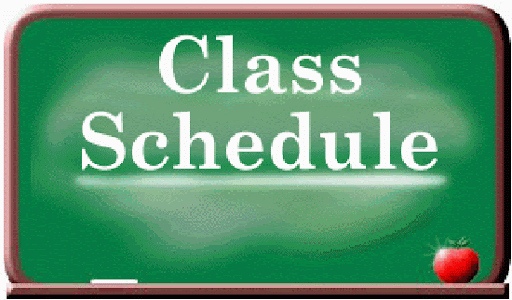 Day 1: Wellness (please wear sneakers)           & libraryDay 2: Spanish & SEL (guidance)Day 3: MusicDay 4: SpanishDay 5: Wellness (please wear sneakers)Day 6: Art 